L.I:- To be able to recognise all types of triangles.I will be successful if..I can name the different triangles.I can talk about the properties of different triangles.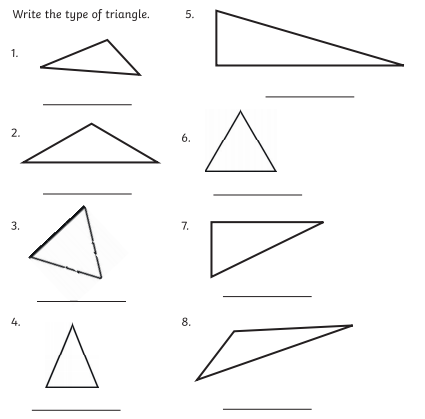 